Biblioteket pakker ferieposer til voksne 
bøger, tegneserier, lydbøger, film, spil og CD’ til lige til dig! Bestillingsskemaet kan afleveres // mailes senest 1 uge inden materialerne ønskes 
En pose kan indeholde max. 7 materialer.  
Afhentning starter 7. juni, sidste mulighed for afhentning 1. august.Afleveringsfrist: 15. august
Husk at oprette dig  som biblioteksbruger, når du laver din bestilling,
brug Nem-Id på Ikast-Brandebibliotek.dk     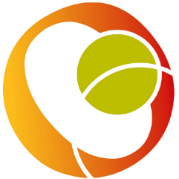 
Skriv: ønsker til posens indhold i nedenstående skema. Bøger: f.eks: krimi, bestsellers, spænding, kærlighed, historiske, klassiker, Danmark. Det samme gælder for fagbøger: dyr, historie, madlavning, biografier, sport, fremmedsprog…Der tages forbehold for: De ønskede materialer kan måske ikke leveres, fordi de er udlånt.
Bestillingen afleveres/mailes udfyldt til biblioteket, hvorfra posen ønskes afhentet..

Afleveres til:	Ikast: ikastbibliotek@ikast-brande.dk //Brande Bibliotek brandebibliotek@ikast-brande.dk
Navn:Mail:Tlf:Posen ønskes afhentet d. på                                                                     BibliotekVoksen 1:

Emner, genrer, samt evt. antal:Voksen 2:
Emner, genrer, samt evt. antal:Voksen 3:Emner, genrer, samt evt. antal:MusikF.eks. dansk indhold, pop, klassisk musik, rockSpil
F.eks. Xbox, playstation 3 – eller 4, WiiFilmF.eks. drama, danske film, komedier - andetVoksen1:Voksen 2:Voksen 3: